Vardas, pavardė ___________________________________________Dienos vardas ____________________________________________________Vardas, pavardė ___________________________________________Dienos vardas ____________________________________________________Nupieškite piešinį naudodamiesi gamtoje randamais augalais.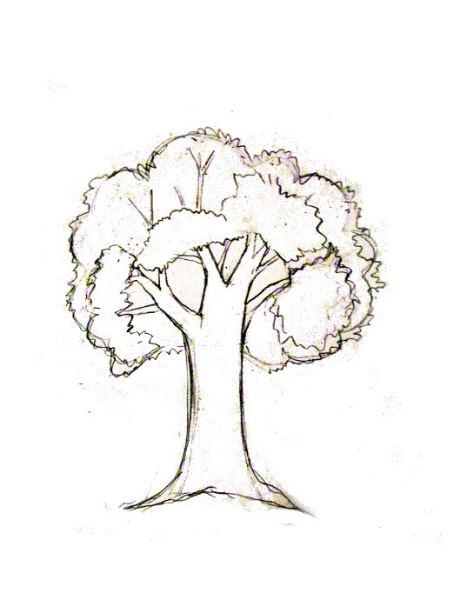 Raskite penkis medžius, parašykite jų pavadinimus.1. ....................................................................... 2. ......................................................................3. ......................................................................4. ......................................................................5. ......................................................................Raskite bet kokio medžio lapą. Nupieškite jį ir sužymėkite lapo dalis.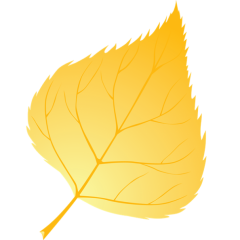 Kurioje nuotraukoje yra eglės kankorėžis, o kurioje pušies?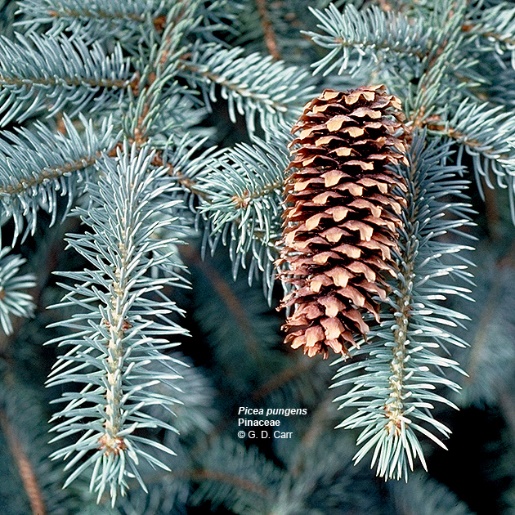 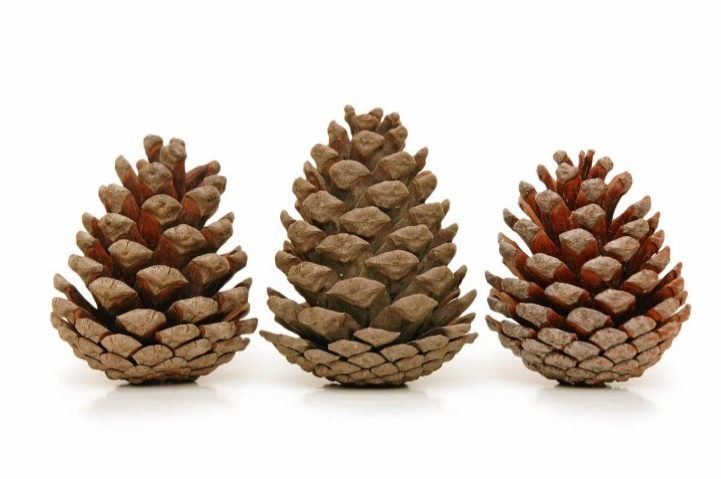 .........................................                                   ..........................................Parašykite du šių kankorėžių panašumus ir du skirtumus.Nupieškite savo svajonių medį ir krūmą.          MEDIS 		   	           KRŪMASApsidairykite ir parašykite 5 objektus sukurtus žmogaus ir 5 gamtos.Duotame žemėlapyje pažymėkite maršrutą, kuriuo šiandien ėjote.PanašumaiSkirtumai1.1.2.2.Žmogaus objektaiGamtos objektai1.1.2.2.3.3.4.4.5.5.